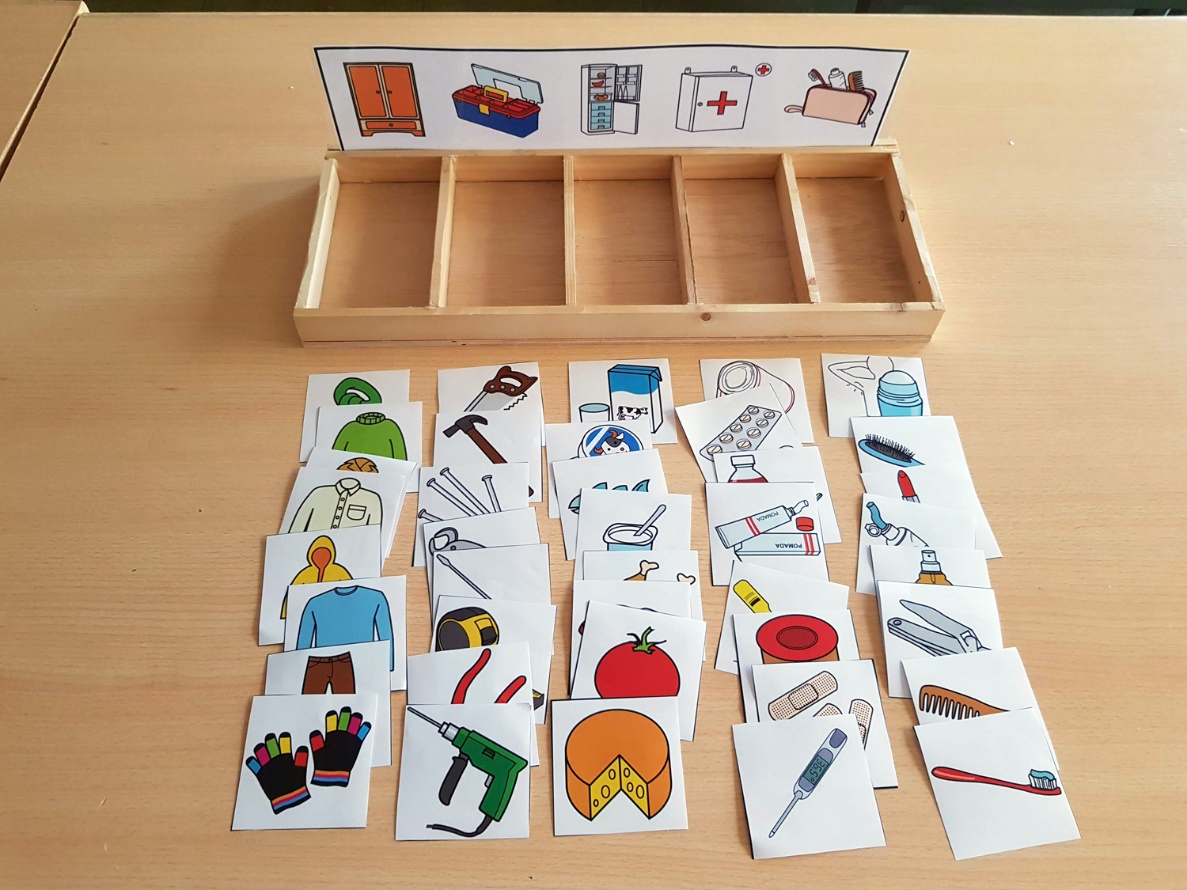 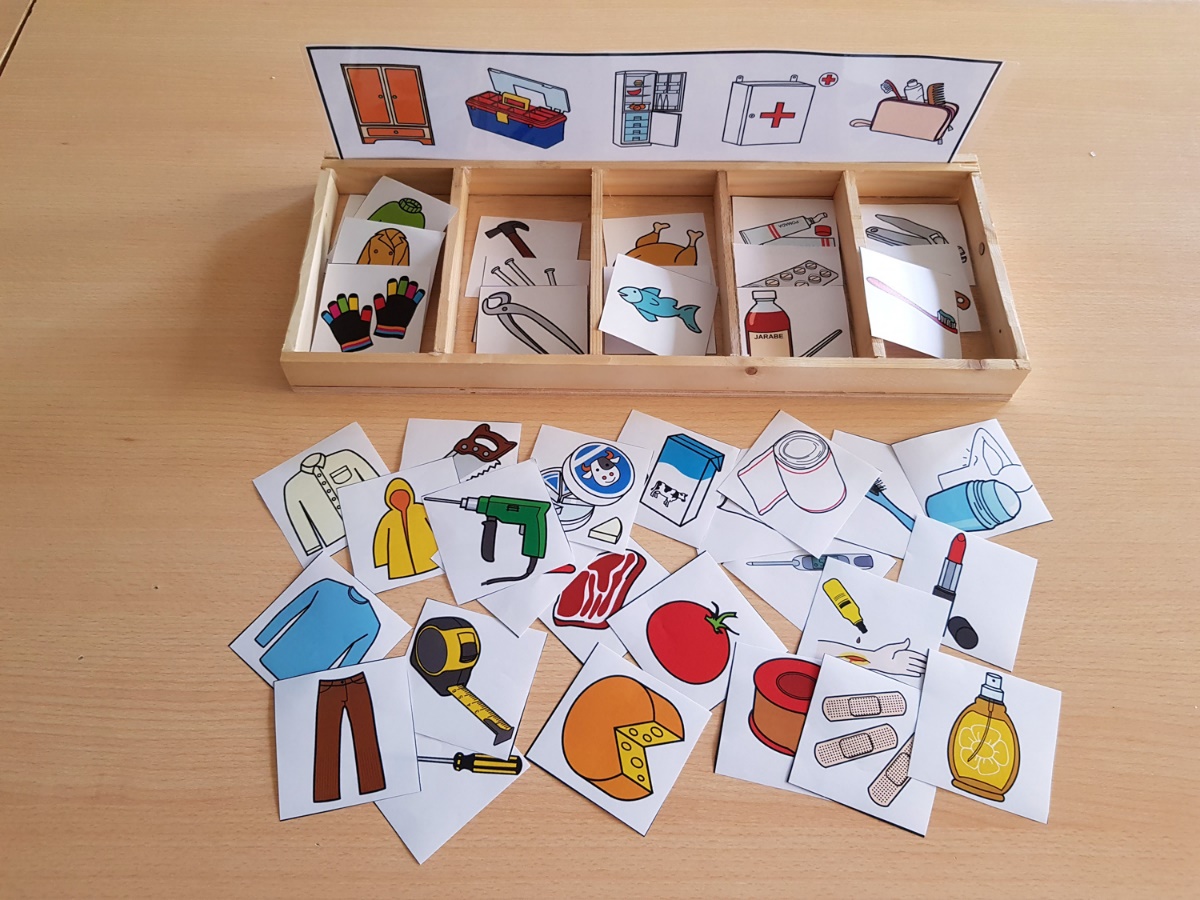 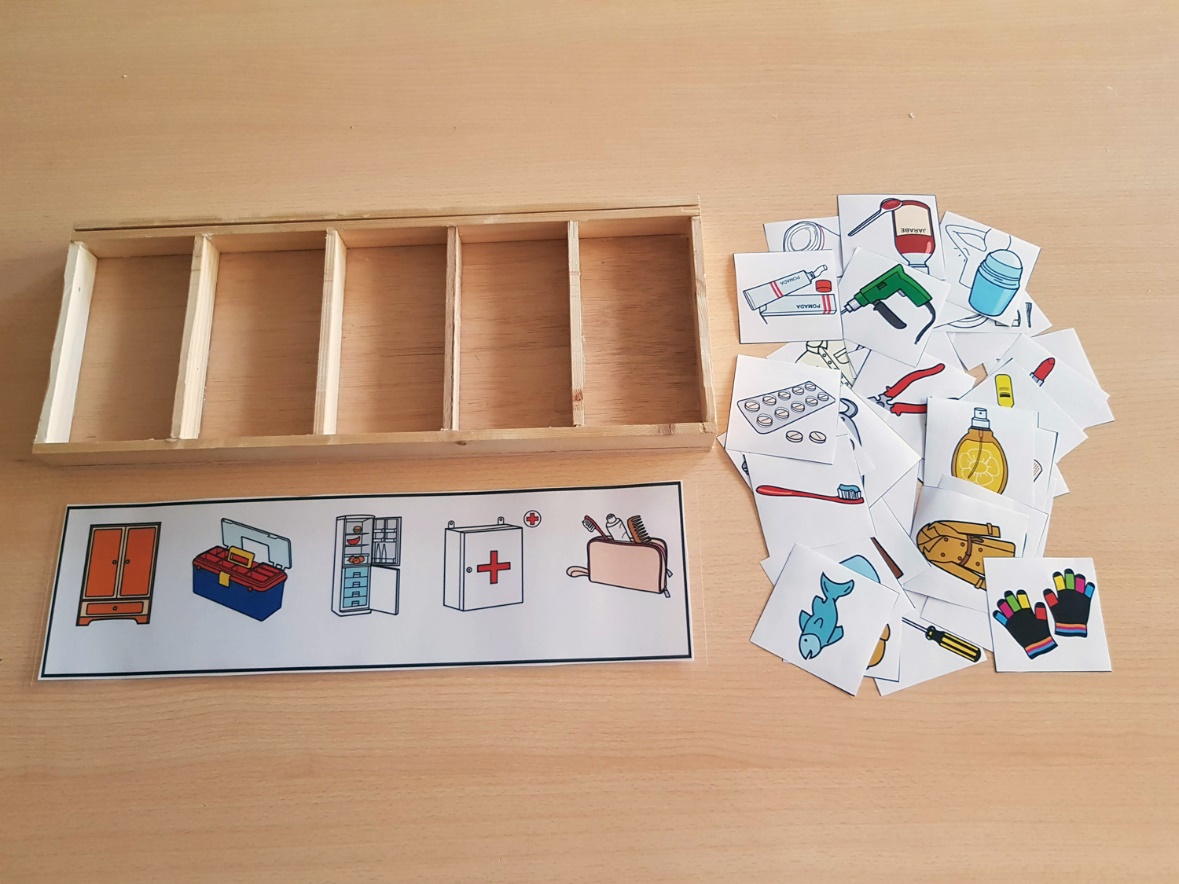 MATERIALE TEACCH – SCATOLE DI CLASSIFICAZIONE – DOVE LO TROVO?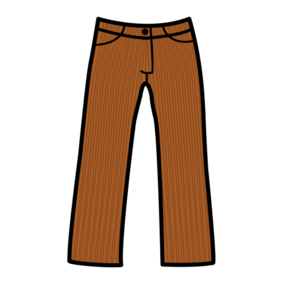 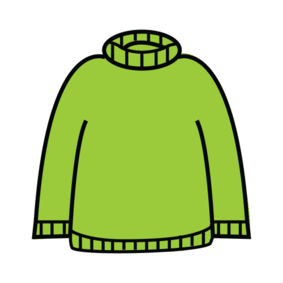 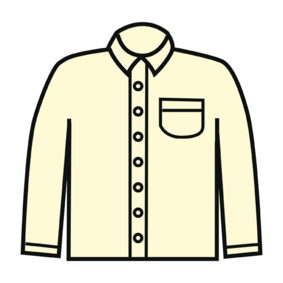 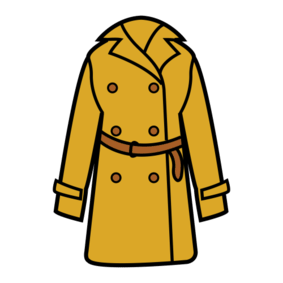 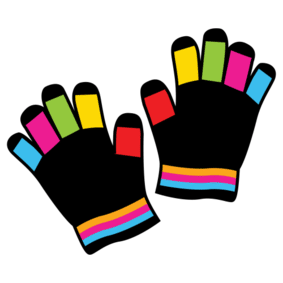 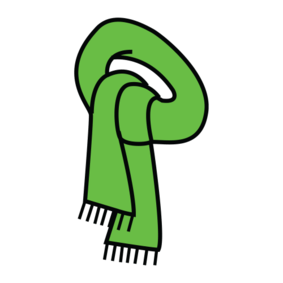 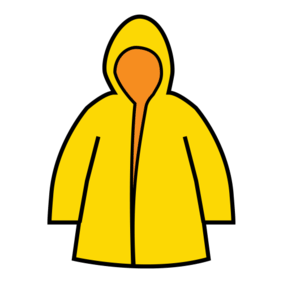 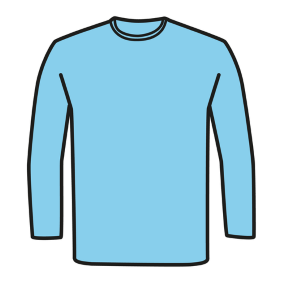 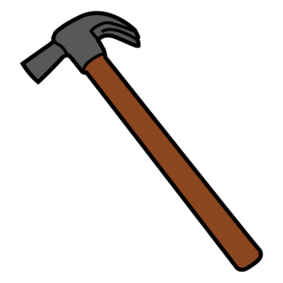 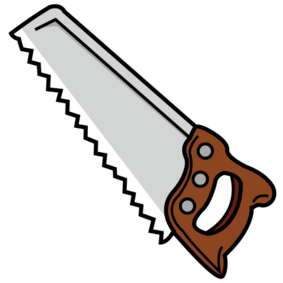 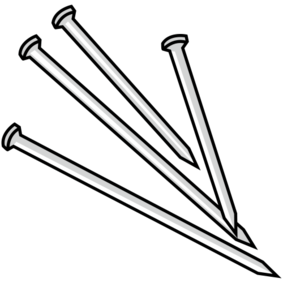 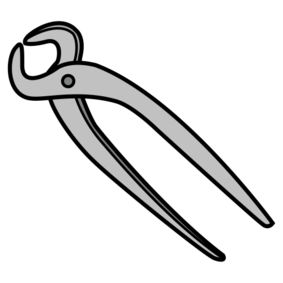 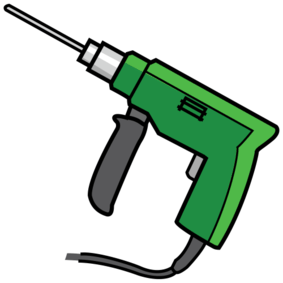 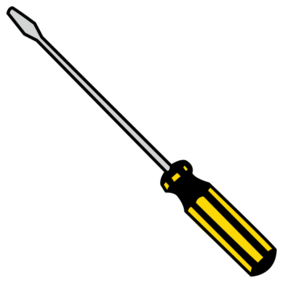 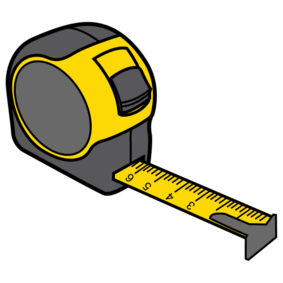 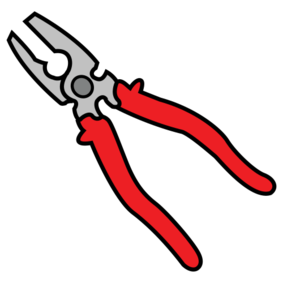 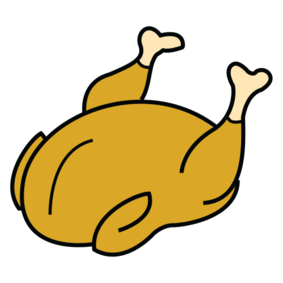 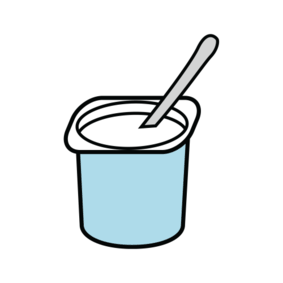 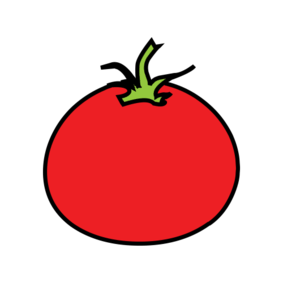 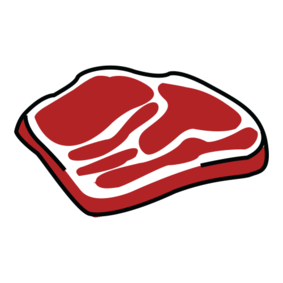 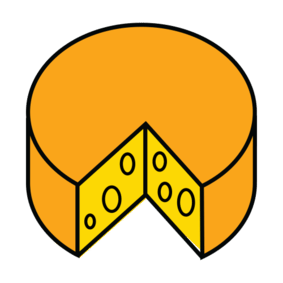 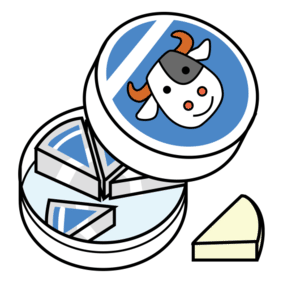 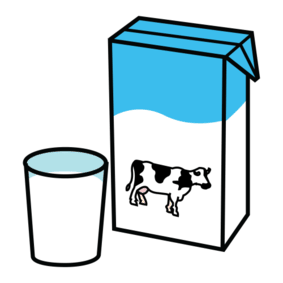 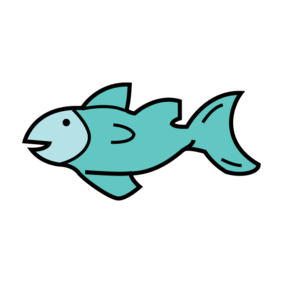 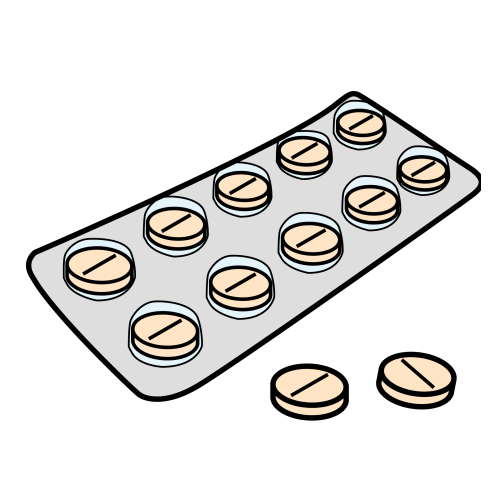 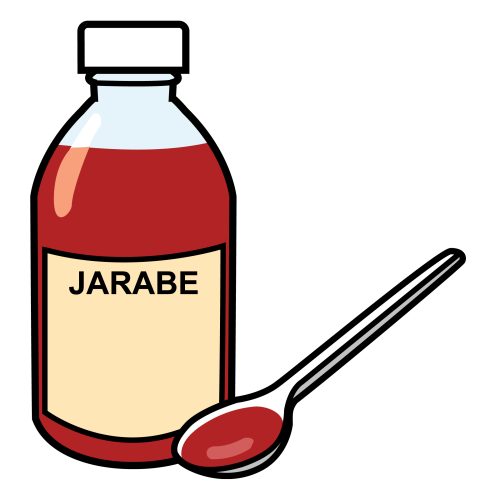 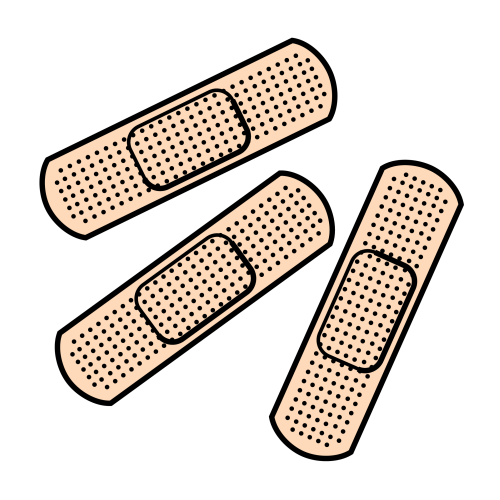 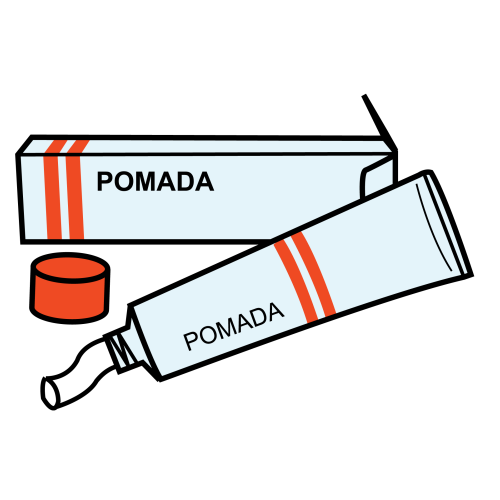 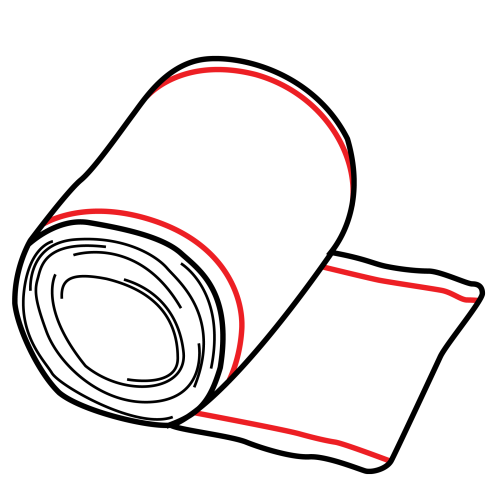 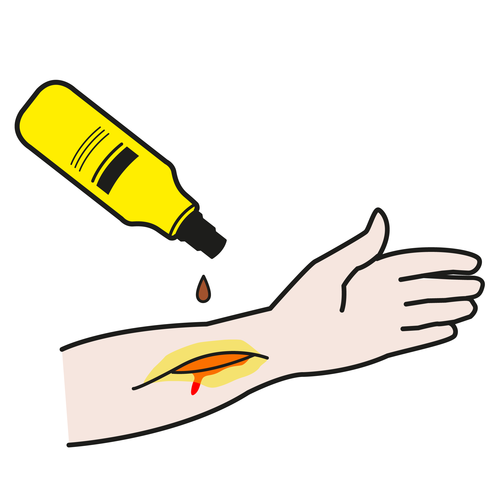 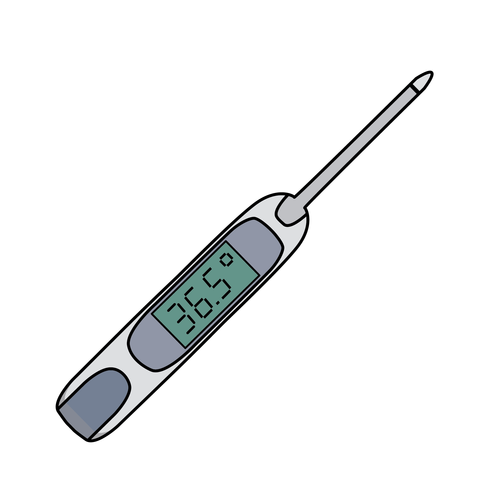 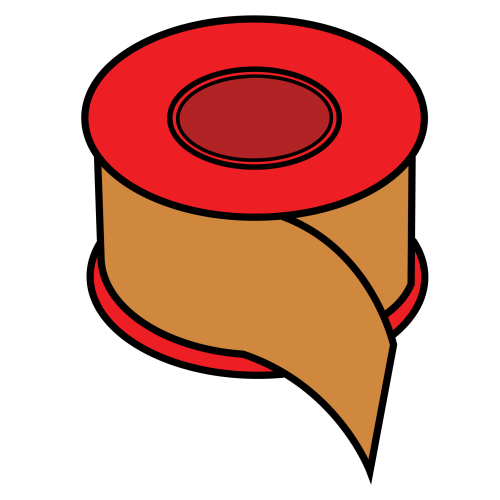 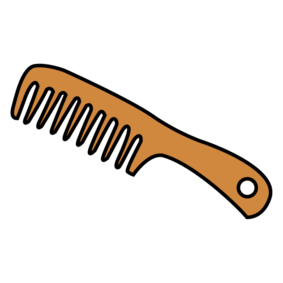 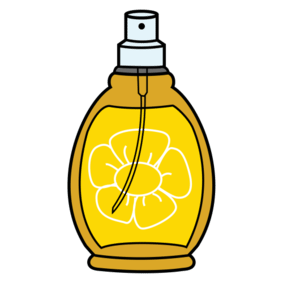 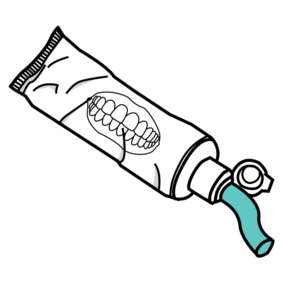 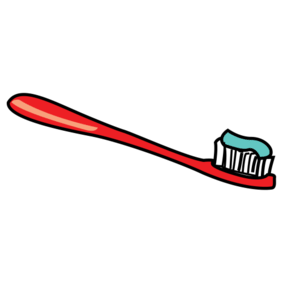 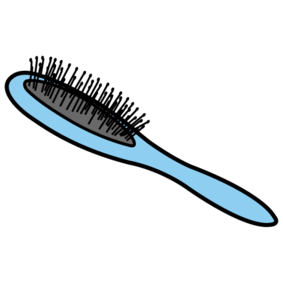 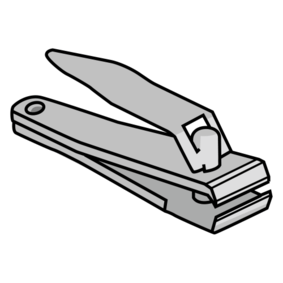 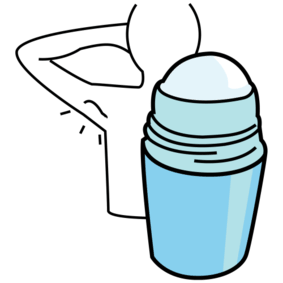 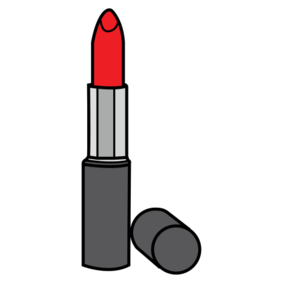 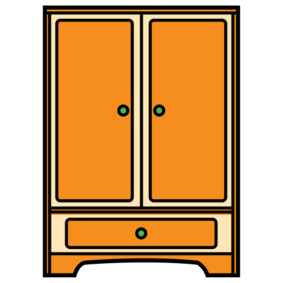 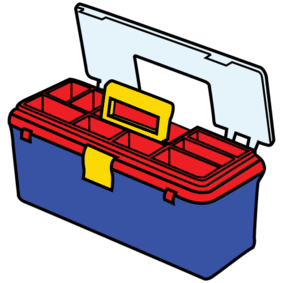 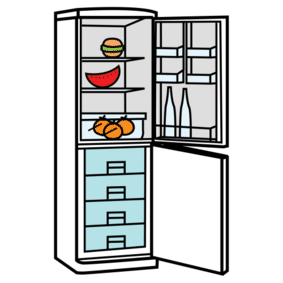 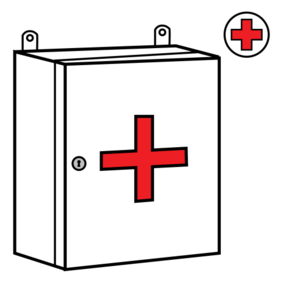 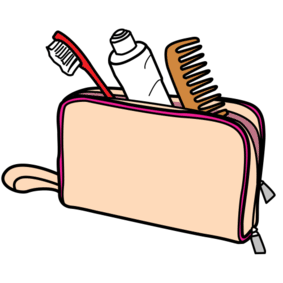 